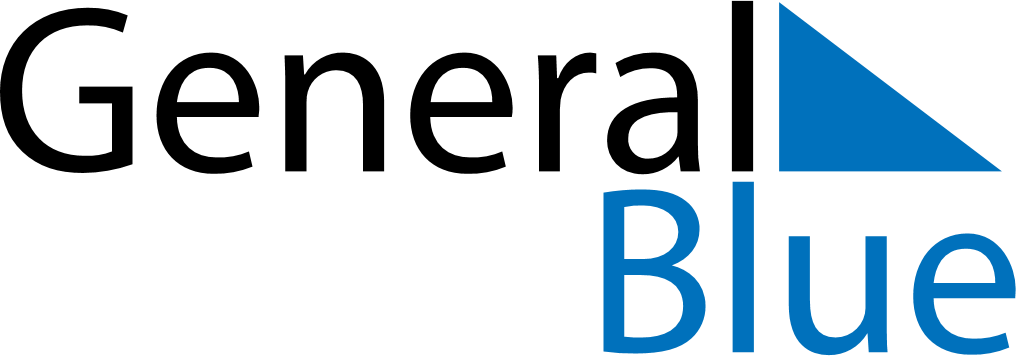 January 2018January 2018January 2018BarbadosBarbadosMONTUEWEDTHUFRISATSUN1234567New Year’s Day89101112131415161718192021Errol Barrow Day22232425262728293031